Aanvraagformulier 2024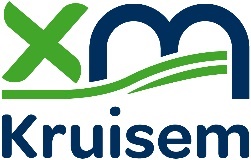 Subsidies ter ondersteuning van sportverenigingenStatuut BAlgemene info sportverenigingWerkingsjaarBij de eerste subsidieaanvraag in het kader van dit reglement dient de vereniging een keuze te maken tussen één van bovenstaande opties. Deze keuze dient aangehouden te worden tot het einde van de legislatuur.Voorwaarden! Formulier volledig ingevuld, ondertekend en vergezeld van de nodige bewijsstukken te bezorgen (digitaal en/of op papier) aan de gemeentelijke sportdienst ten laatste op 30 september 2024.Naam en handtekening 						Naam en handtekeningVoorzitter								AanvragerDe gemeente Kruisem verwerkt uw gegevens conform de privacywetgeving en neemt daarbij uw rechten strikt in acht. Meer informatie op www.kruisem.be/privacybeleidBijlage 1 – jaarverslag activiteitenBeknopt jaarverslag activiteitenBijlage 2 – LedenlijstHier kan een standaard ledenlijst van de federatie of een ledenlijst in een andere vorm ook ingediend worden als bijlage. Onderstaande gegevens zijn wel de minimum gegevens die dienen vermeld te worden.* Actief lid / Bestuurslid / Medewerker (trainer, begeleider, vrijwilliger)Bijlage 3 - Verzekeringspolis lichamelijke ongevallen en burgerlijke aansprakelijkheid voor leden, bestuurders en/of begeleidersSportverenigingSportverenigingNaam sportverenigingSportdisciplineAdres maatschappelijke zetelLid van sportfederatieNaam voorzitterNaam secretarisNaam penningmeesterBankrekeningnummer (storting subsidie)AanvragerAanvragerNaam en voornaamFunctie binnen de verenigingAdresTelefoon / GSME-mailSportverenigingSportverenigingOPTIE 1 : 1 september 2023 – 31 augustus 2024OPTIE 2: 1 januari 2023 – 31 december 2023AlgemeenAlgemeenBijlageEen laagdrempelige sportieve werking binnen de gemeente KruisemxMinstens de helft van de activiteiten vindt plaats in Kruisem jaarverslagMinstens de helft van de leden is inwoner van Kruisem ledenlijstMinstens 1 jaar werking jaarverslagRegistratie in de gemeentelijke online verenigingengidsxEen eigen bankrekening op naam van de verenigingxEen actieve sportbeoefening door de leden, in clubverband jaarverslagVerzekering lichamelijke ongevallen en burgerlijke aansprakelijkheid voor leden, bestuurders en/of begeleiders verzekeringspolisSpecifiekSpecifiekSpecifiekMinimum 10 leden en een werkend bestuur ledenlijstVoor iedereen toegankelijk die in aanmerking komt voor de specifieke werking van de verenigingxVolledige werking sport of deelactiviteit sportxLedenlijstLedenlijstLedenlijstLedenlijstLedenlijstLedenlijstLedenlijst#NaamVoornaamStraatGemeenteLeeftijdType lid *(vb.) 1VanheeNielsWoestijnestraat 139770 Kruisem32Medewerker(vb.) 2DhondtValerieMarkt 19770 KruisemMedewerker